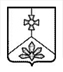 АДМИНИСТРАЦИЯ КАВАЛЕРОВСКОГО МУНИЦИПАЛЬНОГО РАЙОНАПОСТАНОВЛЕНИЕ28.06.2017                           пгт Кавалерово                                     № 175О внесении изменений  в постановление администрации Кавалеровского муниципального района от  22сентября 2014года № 512 «Об утверждении  муниципальной  программы «Развитие  системы  образования  Кавалеровского муниципального района на 2015-2017 годы»            На основании Устава Кавалеровского муниципального района, в соответствии с постановлением администрации Кавалеровского муниципального района от 02 октября 2013 года № 444 «Об утверждении Порядка принятия решений о разработке, формирования, реализации и проведения оценки эффективности реализации муниципальных программ Кавалеровского муниципального района», администрация Кавалеровского муниципального района П О С Т А Н О В Л Я Е Т:1. Заменить в наименовании и по тексту постановление администрации Кавалеровского муниципального района от  22 сентября 2014 года № 512 «Об утверждении  муниципальной  программы « Развитие  системы  образования  Кавалеровского муниципального района на 2015-2017 годы» (далее - постановление) слова "2015 - 2017 годы" словами "2015 - 2020 годы";   2. Внести в муниципальную программу «Развитие  системы  образования  Кавалеровского муниципального района на 2015-2017 годы»,  утвержденную постановлением (в редакции постановлений от 26.12.2014г. № 747, от 28.12.2015г. № 661, от 26.08.2016 г. № 209, от 03.10.2016 г №256,  от 01.12.2016г № 328, от 29.12.2016г. № 368,   от 11.01.2017г№ 4, от 03.05.2017г № 127)  (далее –   Программа) следующие изменения: 2.1 Заменить в наименовании, по тексту  муниципальной  программы и в приложениях к ней слова "на 2015 - 2017 годы" словами "на 2015 - 2020 годы";2.2  Изложить позицию "Структура   программы: подпрограммы паспорта муниципальной программы  в следующей редакции:2.3  Заменить в позиции "Этапы и сроки реализации программы" паспорта муниципальной программы  «Программа реализуется в 2015-2017 годах в один этап» на «Программа  реализуется с 2015 по 2020 годы».2.4 Изложить позицию "Объем средств бюджета Кавалеровского муниципального района на  финансирование  Программы и прогнозная оценка привлекаемых на реализацию  ее  целей средств федерального, краевого бюджета, бюджетов государственных  внебюджетных фондов,  иных  внебюджетных   источников  паспорта муниципальной программы  в следующей редакции:2.5 Раздел 1 программы  абзац 17  изложить в новой редакции:         Исходя из анализа сложившейся ситуации  и прогноза ее развития на последующие годы, становится очевидной необходимость создания программы «Развитие системы образования Кавалеровского муниципального района» на 2015-2020 годы, исполнение которой будет осуществляться через реализацию следующих подпрограмм:«Модернизация системы общего образования в Кавалеровском муниципальном районе»;«Пожарная безопасность муниципальных  образовательных учреждений»;«Информатизация  системы  образования на 2015-2017 годы»;«Развитие системы  дошкольного образования  Кавалеровского муниципального района»;«Организация отдыха, оздоровления и занятости детей и подростков в каникулярное время на территории Кавалеровского муниципального района»2.6. Раздел 7 программы   изложить в новой редакции:          Информация о ресурсном обеспечении реализации  Программы за счет средств муниципального бюджета с расшифровкой по главным распорядителям средств муниципального   бюджета, подпрограммам, а также по годам реализации  программы приведена в приложении N 3 к настоящей  программе.
      Информация о ресурсном обеспечении  программы за счет средств муниципального бюджета и прогнозная оценка привлекаемых на реализацию ее целей средств  краевого бюджета и  иных внебюджетных источников,  в случае участия в реализации муниципальных подпрограмм приведена в приложении  N 4 к Программе.
       Мероприятия  Программы и объемы ее финансирования уточняются ежегодно при формировании проекта муниципального  бюджета на соответствующий финансовый год и плановый период. 2.7  Изложить приложение N 1 к муниципальной программе в новой редакции согласно приложению N 1 к настоящему постановлению;2.8 Изложить приложение N 3 к муниципальной программе в новой редакции согласно приложению N 3 к настоящему постановлению;2.9 Изложить приложение N 4 к муниципальной программе в новой редакции согласно приложению N 4 к настоящему постановлению;2.10 Изложить приложение N 5 к муниципальной программе в новой редакции согласно приложению N 5 к настоящему постановлению;2.11 В приложении N 6 к  Программе: заменить в позиции "Сроки реализации  муниципальной подпрограммы" паспорта подпрограммы  «Модернизация системы общего образования в  Кавалеровском муниципальном районе» «Подпрограмма реализуется в 2015-2017 годах в один этап» на «Подпрограмма  реализуется с 2015 по 2020 годы».        изложить позицию "Объем средств бюджета Кавалеровского муниципального района на  финансирование  муниципальной подпрограммы и прогнозная оценка привлекаемых на  реализацию  ее  целей средств федерального, краевого бюджетов, внебюджетных источников паспорта подпрограммы  «Модернизация системы общего образования в  Кавалеровском муниципальном районе »   в следующей редакции:2.12 Раздел 6 подпрограммы   изложить в новой редакции:Информация о ресурсном обеспечении реализации подпрограммы «Модернизация общего образования в Кавалеровском муниципальном районе»  за счет средств муниципального бюджета с расшифровкой по главным распорядителям средств муниципального   бюджета, подпрограммам, а также по годам реализации  программы приведена в приложении N 3 к настоящей  программе.
       Информация о ресурсном обеспечении  программы за счет средств муниципального бюджета и прогнозная оценка привлекаемых на реализацию ее целей средств  краевого бюджета и  иных внебюджетных источников,  в случае участия в реализации муниципальных подпрограмм приведена в приложении N 4 к  Программе.
     Мероприятия  Программы и объемы ее финансирования уточняются ежегод-но при формировании проекта муниципального  бюджета на соответствующий финансовый год и плановый период. 2.13  В приложении N 7 к  Программе:
            заменить в позиции "Сроки реализации  муниципальной подпрограммы" паспорта подпрограммы «Пожарная безопасность муниципальных образовательных учреждений»   « Подпрограмма реализуется в 2015-2017 годах в один этап» на «Подпрограмма  реализуется с 2015 по 2020 годы»             изложить позицию "Объем средств бюджета Кавалеровского муниципального района на  финансирование  муниципальной подпрограммы и прогнозная оценка привлекаемых на  реализацию  ее  целей средств федерального, краевого бюджетов, внебюджетных источников паспорта подпрограммы «Пожарная безопасность муниципальных образовательных учреждений»      в следующей редакции:   2.14 Раздел 6 подпрограммы   изложить в новой редакции:             Информация о ресурсном обеспечении реализации подпрограммы «Пожарная безопасность муниципальных образовательных учреждений»     за счет средств муниципального бюджета с расшифровкой по главным распорядителям средств муниципального   бюджета, подпрограммам, а также по годам реализации  программы приведена в приложении N 3 к настоящей  программе.
         Информация о ресурсном обеспечении  программы за счет средств муниципального бюджета и прогнозная оценка привлекаемых на реализацию ее целей средств  краевого бюджета и  иных внебюджетных источников,  в случае участия в реализации муниципальных подпрограмм приведена в приложении         N 4 к  Программе.
         Мероприятия  Программы и объемы ее финансирования уточняются ежегодно при формировании проекта муниципального  бюджета на соответствующий финансовый год и плановый период. 2.15  В приложении N 9 к  Программе:
            заменить в позиции "Сроки реализации  муниципальной подпрограммы" паспорта подпрограммы «Развитие системы дошкольного образования Кавале-ровского муниципального района »   « Подпрограмма реализуется в 2015-2017 годах в один этап» на «Подпрограмма  реализуется с 2015 по 2020 годы».             изложить позицию "Объем средств бюджета Кавалеровского муниципального района на  финансирование  муниципальной подпрограммы и прогнозная оценка привлекаемых на  реализацию  ее  целей средств федерального, краевого бюджетов, внебюджетных источников  паспорта подпрограммы «Развитие системы дошкольного образования Кавалеровского муниципального района»      в следующей редакции:2.16 Раздел 6 подпрограммы   изложить в новой редакции:         Информация о ресурсном обеспечении реализации подпрограммы «Развитие системы дошкольного образования Кавалеровского муниципального района »     за счет средств муниципального бюджета с расшифровкой по главным распорядителям средств муниципального   бюджета, подпрограммам, а также по годам реализации  программы приведена в приложении N 3 к настоящей    программе.
      Информация о ресурсном обеспечении  программы за счет средств муниципального бюджета и прогнозная оценка привлекаемых на реализацию ее целей средств  краевого бюджета и  иных внебюджетных источников,  в случае участия в реализации муниципальных подпрограмм приведена в приложении  N 4 к  Программе.
     Мероприятия  Программы и объемы ее финансирования уточняются ежегодно при формировании проекта муниципального  бюджета на соответствующий финансовый год и плановый период. 2.17  В Приложении N 10 к  Программе:
          заменить в позиции "Сроки реализации  муниципальной подпрограммы" паспорта подпрограммы «Организация  отдыха и занятости детей и подростков в каникулярное время на территории Кавалеровского муниципального района»  «Подпрограмма реализуется в 2015-2017 годах в один этап» на «Подпрограмма  реализуется с 2015 по 2020 годы»  изложить позицию "Объем средств бюджета Кавалеровского муниципального района на  финансирование  муниципальной подпрограммы и прогнозная оценка привлекаемых на  реализацию  ее  целей
средств федерального, краевого бюджетов, внебюджетных источников                                  паспорта подпрограммы «Организация  отдыха и занятости детей и подростков в каникулярное время на территории Кавалеровского муниципального района»      в следующей редакции:2.18 Раздел 6 программы   изложить в новой редакции:  Информация о ресурсном обеспечении реализации подпрограммы «Организация  отдыха и занятости детей и подростков в каникулярное время на территории Кавалеровского муниципального района»     за счет средств муниципального бюджета с расшифровкой по главным распорядителям средств муниципального   бюджета, подпрограммам, а также по годам реализации  программы приведена в приложении N 3 к настоящей  программе.
      Информация о ресурсном обеспечении  программы за счет средств муниципального бюджета и прогнозная оценка привлекаемых на реализацию ее целей средств  краевого бюджета и  иных внебюджетных источников,  в случае участия в реализации муниципальных подпрограмм приведена в приложении  N 4 к  Программе.
     Мероприятия  Программы и объемы ее финансирования уточняются ежегодно при формировании проекта муниципального  бюджета на соответствующий финансовый год и плановый период.3. Настоящее постановление подлежит опубликованию в средствах массовой информации и размещению на официальном сайте Кавалеровского муниципального района вступает в силу со дня официального опубликования.4. Контроль за исполнением настоящего постановления возложить на первого заместителя главы администрации Кавалеровского муниципального района  И.А.Шпиль.Глава Кавалеровского муниципальногорайона – глава администрацииКавалеровского муниципального  района	                            С. Р.ГавриковВерно.Исполняющий обязанности начальникаотдела организационно- правового отдела			А.Н.ВысоцкаяЛИСТ СОГЛАСОВАНИЯ   проекта постановления   администрации Кавалеровского муниципального районаО внесение изменений  в постановление администрации Кавалеровского муниципального района от  22сентября 2014года № 512 «Об утверждении  муниципальной  программы «Развитие  системы  образования  Кавалеровского муниципального района на 2015-2017 годы»Постановление подготовил:         Начальник отдела  образования   ______________          Е.В.Кинцле                                                                                     подписьСОГЛАСОВАНО:Постановление  разослать:1. Отдел экономики, планирования и потребительского рынка.2. Отдел образования.3. МКУ  Центр обслуживания образовательных  учреждений4. Организационно -  правовой отдел.                                                                                                                                         Приложение № 1 к Программе                                                                           «Развитие системы образования                                                                             Кавалеровского муниципального                                                                             района на 2015-2020 годы»Сведенияо показателях (индикаторах) программы«Развитие системы образования Кавалеровского муниципального района на 2015-2020 годы»                                                                                                                                            Приложение № 2 к Программе                                                                           «Развитие системы образования                                                                             Кавалеровского муниципального                                                                             района на 2015-2020 годы»Переченьи краткое описание мероприятий, реализуемых в составе Программы  «Развитие системы образованияКавалеровского муниципального района на 2015-2020 годы»                                                                                                                                              Приложение № 3 к Программе                                                                  «Развитие системы образования   Кавалеровского муниципального                                                                района на 2015-2020 годы»Информацияо ресурсном обеспечении Программы «Развитие системы образованияКавалеровского муниципального района на 2015-2020 годы»за счет средств бюджета Кавалеровского муниципального района                                                                                                                                 Приложение № 4 к Программе                                                      «Развитие системы образованияКавалеровского муниципального                                                 района на 2015-2020 годы»ИНФОРМАЦИЯо ресурсном обеспечении программы «Развитие системы образованияКавалеровского муниципального района» на 2015-2020 годыза счет средств бюджета Кавалеровского муниципального района и прогнозная оценка привлекаемых на реализацию ее целей  из средств краевого бюджета, федерального бюджета.  Приложение № 5 к Программе«Развитие системы образованияКавалеровского муниципального                                                                района на 2015-2020 годы»ПЛАНреализации «Развитие системы образованияКавалеровского муниципального района на 2015-2020 годы»Структура программы:                                

Подпрограмма «Модернизация системы общего образования в Кавалеровском муниципальном районе»; Информация о паспорте подпрограммы приведена в приложении N 6 к  программе"Развитие  системы образования  Кавалеровского муниципального района  на 2015 - 2017 годы» (далее – программа);Подпрограмма «Пожарная безопасность муниципальных  образовательных учреждений»; Информация о паспорте подпрограммы приведена в приложении N 7 к   программе;Подпрограмма «Информатизация  системы  образования  на 2015-2017 годы»; Информация о паспорте подпрограммы приведена в приложении N 8  к программе;Подпрограмма «Организация отдыха, оздоровления и занятости детей и подростков в каникулярное время на территории  Кавалеровского муниципального района»; Информация о паспорте подпрограммы приведена в приложении N 9 к   программе;Подпрограмма «Развитие системы  дошкольного образования  Кавалеровского муниципального района  на». Информация о паспорте подпрограммы приведена в приложении N 10 к программе;Объем средств бюджета Кавалеровского муниципального района на  финансирование  Программы и прогнозная оценка привлекаемых на реализацию  ее  целей средств федерального, краевого бюджета, бюджетов государственных  внебюджетных фондов,  иных  внебюджетных   источников Общий объем финансирования Программы за счет средств бюджета муниципального района составит 875 748,65 тыс. рублей, в том числе:2015 год –  146 119,0 тыс. рублей;2016 год –  154 864,450 тыс. рублей;2017 год - 146 687,4 тыс. рублей2018 год – 142 692,6 тыс. рублей;2019 год – 142 692,6 тыс. рублей;2020 год-  142 692,6 тыс. рублей.Прогнозная оценка средств, привлекаемых на реализацию программы  из краевого бюджета- 1 144 801,925 тыс.руб. в том числе:  2015 год – 184 549,336 тыс. рублей;2016 год – 188 364,589 тыс. рублей;2017 год –  194 472,0 тыс. рублей;2018 год – 192 472,0 тыс. рублей;2019 год – 192 472,0 тыс. рублей;2020 год - 192 472,0 тыс. рублей.Объем средств бюджета Кавалеровского муниципального района на  финансирование  муниципальной подпрограммы и прогнозная оценка привлекаемых на  реализацию  ее  целей
средств федерального, краевого бюджетов, внебюджетных источников                                 Общий объем финансирования за счет средств местного бюджета составит            5813,1  тыс. рублей, в том числе:2015 год –  180,0  тыс. рублей;2016 год –  2633,1 тыс. рублей;2017 год –  3100,0 тыс. рублей;2018 год –  1500,0тыс. рублей;2019 год –  1500,0тыс. рублей;2020 год -  1500,0 тыс. рублей.Прогнозная оценка средств, привлекаемых на реализацию программы  из краевого бюджета- 7000,0  тыс. рублей  в том числе:  2015 год –    0   тыс. рублей;2016 год –   1000,0    тыс. рублей;          2017 год –     6000,0  тыс. рублей.          2018 год – 1500,0 тыс. рублей;2019 год – 1500,0 тыс. рублей;         2020 год -  1500,0 тыс. рублей.Объем средств бюджета Кавалеровского муниципального района на финансирование муниципальной подпрограммы и прогнозная оценка привлекаемых на реализацию ее целей средств краевого, федерального бюджетов, внебюджетных источников.Общий объем финансирования мероприятий муниципальной подпрограммы из местного бюджета составляет    1797,78 тыс. руб. из них:2015 г. –  1000,0   тыс. руб.;2016 г. –  789,78   тыс. руб.;2017 г.  –  789,7    тыс. руб.;  2018г. –    789,7    тыс. руб.;2019 г.-     789,7    тыс. руб.;2020г.-      789,7     тыс. руб. Объем средств бюджета Кавалеровского муниципального района на финансирование муниципальной подпрограммы и прогнозная оценка привлекаемых на реализацию её целей средств федерального, краевого бюджетов, внебюджетных источниковОбщий объем финансирования за счет средств местного бюджета составит  2158,028 тыс. рублей, в том числе:2015 год –  700,0 тыс. рублей;2016 год –  1008,028тыс. рублей;2017 год –  0 тыс. рублей;2018 год -  150,0 тыс. рублей;2019 год – 150,0 тыс. рублей;2020 год -  150,0тыс. рублей.Прогнозная оценка средств, привлекаемых на реализацию подпрограммы  из краевого бюджета-  33809,0 тыс. рублей в том числе:  2015 год –   3856,0 тыс. рублей;2016 год –   5393,0 тыс. рублей;2017 год –   6140,0 тыс. рублей.2018 год -   6140,0 тыс. рублей;2019 год –   6140,0 тыс. рублей;2020 год -   6140,0 тыс. рублей.Объем средств бюджета Кавалеровского муниципального района на финансирование муниципальной подпрограммы и прогнозная оценка привлекаемых на реализацию ее целей средств  федерального, краевого бюджетов, внебюджетных источников.Общий объем финансирования за счет средств местного бюджета составит  2993,0 тыс. рублей, в том числе:2015 год –  500,0 тыс. рублей;2016 год –  401,0 тыс. рублей;2017 год –  523,0тыс. рублей;2018 год -   523,0тыс. рублей;2019 год –   523,0 тыс. рублей;2020 год -   523,0 тыс. рублей.Прогнозная оценка средств, привлекаемых на реализацию подпрограммы  из краевого бюджета- 14719,0 тыс. рублей в том числе:  2015 год –   2442,0 тыс. рублей;2016 год –   2509,0 тыс. рублей;2017 год –    2442,0 тыс. рублей; 2018 год -    2442,0 тыс. рублей;2019 год –   2442,0 тыс. рублей;2020 год -     2442,0 тыс. рублей.ДолжностьИнициалы, фамилияДата поступления документа на согласованиеЗамечания, подписьДата согласования Начальник МКУ «Управление финансов»М.А.Картуль27.06.2017г27.06.2017гНачальник  юридического отделаЕ.В.Данейкина27.06.2017г27.06.2017гИ.о начальника отдела экономики, планирования и потребительского рынка  Н.Д. Чемерюк27.06.2017г27.06.2017г Исполняющий обязанности начальника  организационно- правового отделаА.Н.Высоцкая27.06.2017г27.06.2017гПервый заместитель главы администрацииИ.А. Шпиль27.06.2017г27.06.2017г № 
п/п  Показатель  
 (индикатор)  
(наименование)   Ед.   
измеренияЗначения показателей  (индикаторов)Значения показателей  (индикаторов)Значения показателей  (индикаторов)Значения показателей  (индикаторов)Значения показателей  (индикаторов)Значения показателей  (индикаторов)Значения показателей  (индикаторов)Значения показателей  (индикаторов)Значения показателей  (индикаторов)Значения показателей  (индикаторов)Весовой  коэффициент  показателя (индикатора) № 
п/п  Показатель  
 (индикатор)  
(наименование)   Ед.   
измерения2013г2014г2015г2016г2017г2018г2018г2019г2019г2020гВесовой  коэффициент  показателя (индикатора)Подпрограмма «Модернизация системы общего образования в  Кавалеровском муниципальном районе»Подпрограмма «Модернизация системы общего образования в  Кавалеровском муниципальном районе»Подпрограмма «Модернизация системы общего образования в  Кавалеровском муниципальном районе»Подпрограмма «Модернизация системы общего образования в  Кавалеровском муниципальном районе»Подпрограмма «Модернизация системы общего образования в  Кавалеровском муниципальном районе»Подпрограмма «Модернизация системы общего образования в  Кавалеровском муниципальном районе»Подпрограмма «Модернизация системы общего образования в  Кавалеровском муниципальном районе»Подпрограмма «Модернизация системы общего образования в  Кавалеровском муниципальном районе»Подпрограмма «Модернизация системы общего образования в  Кавалеровском муниципальном районе»Подпрограмма «Модернизация системы общего образования в  Кавалеровском муниципальном районе»Подпрограмма «Модернизация системы общего образования в  Кавалеровском муниципальном районе»Подпрограмма «Модернизация системы общего образования в  Кавалеровском муниципальном районе»Подпрограмма «Модернизация системы общего образования в  Кавалеровском муниципальном районе»Подпрограмма «Модернизация системы общего образования в  Кавалеровском муниципальном районе»1234567891.Доля выпускников муниципальных  общеобразовательных учреждений, сдавших единый государственный экзамен (ЕГЭ) по русскому языку и математике, в общей численности выпускников муниципальных общеобразовательных учреждений, сда-вавших единый государственный экзамен по данным предметам.%96,398,5989898,398,698,698,998,9990,62.Доля выпускников муниципальных общеобразовательных учреждений, не получивших аттестат о среднем общем образовании, в общей численности выпускников муниципальных общеобразовательных  учреждений.%3,71,5221,71,41,41,11,11,00,13.Доля общеобразовательных учреждений, соответствующих современным требованиям обучения, в общем количестве общеобразовательных учреждений.%86,693,395858585858585850,24.Уменьшение доли обучающихся в муниципальных общеобразовательных учреждениях, занимающихся во вторую смену, в общей численности обучающихся в муниципальных общеобразовательных учреждениях %18,819,417,415,31514,914,914,614,600,1Подпрограмма «Пожарная безопасность муниципальных образовательных учреждений »Подпрограмма «Пожарная безопасность муниципальных образовательных учреждений »Подпрограмма «Пожарная безопасность муниципальных образовательных учреждений »Подпрограмма «Пожарная безопасность муниципальных образовательных учреждений »Подпрограмма «Пожарная безопасность муниципальных образовательных учреждений »Подпрограмма «Пожарная безопасность муниципальных образовательных учреждений »Подпрограмма «Пожарная безопасность муниципальных образовательных учреждений »Подпрограмма «Пожарная безопасность муниципальных образовательных учреждений »Подпрограмма «Пожарная безопасность муниципальных образовательных учреждений »Подпрограмма «Пожарная безопасность муниципальных образовательных учреждений »Подпрограмма «Пожарная безопасность муниципальных образовательных учреждений »Подпрограмма «Пожарная безопасность муниципальных образовательных учреждений »Подпрограмма «Пожарная безопасность муниципальных образовательных учреждений »Подпрограмма «Пожарная безопасность муниципальных образовательных учреждений »1.Удельный вес образовательных учреждений, оснащенных АПС и СОУЭ от общего количества образовательных учреждений%6872768474818188881000,62.Доля образовательных учреждений, пути эвакуации которых соответствуют требованиям ППБ, от общего количества образовательных учреждений%41,65058675051515252530,23.Обучение руководителей  ОУ по  вопросам пожарной безопасностичел.1811111111110,2Подпрограмма «Информатизация системы образования на 2015-2017 годы»Подпрограмма «Информатизация системы образования на 2015-2017 годы»Подпрограмма «Информатизация системы образования на 2015-2017 годы»Подпрограмма «Информатизация системы образования на 2015-2017 годы»Подпрограмма «Информатизация системы образования на 2015-2017 годы»Подпрограмма «Информатизация системы образования на 2015-2017 годы»Подпрограмма «Информатизация системы образования на 2015-2017 годы»Подпрограмма «Информатизация системы образования на 2015-2017 годы»Подпрограмма «Информатизация системы образования на 2015-2017 годы»Подпрограмма «Информатизация системы образования на 2015-2017 годы»Подпрограмма «Информатизация системы образования на 2015-2017 годы»Подпрограмма «Информатизация системы образования на 2015-2017 годы»Подпрограмма «Информатизация системы образования на 2015-2017 годы»Подпрограмма «Информатизация системы образования на 2015-2017 годы»1.Доля общеобразовательных учреждений, активно использующих Интернет-ресурсы  в учебной деятельности%70901001001000,52.Доля общеобразовательных учреждений, в которых функционирует сайт, от общего количества ОУ.%1001001001001000,33.Обеспечение  доступа к сети Интернет.шт.999990,2Подпрограмма «Развитие системы дошкольного образования Кавалеровского муниципального района»Подпрограмма «Развитие системы дошкольного образования Кавалеровского муниципального района»Подпрограмма «Развитие системы дошкольного образования Кавалеровского муниципального района»Подпрограмма «Развитие системы дошкольного образования Кавалеровского муниципального района»Подпрограмма «Развитие системы дошкольного образования Кавалеровского муниципального района»Подпрограмма «Развитие системы дошкольного образования Кавалеровского муниципального района»Подпрограмма «Развитие системы дошкольного образования Кавалеровского муниципального района»Подпрограмма «Развитие системы дошкольного образования Кавалеровского муниципального района»Подпрограмма «Развитие системы дошкольного образования Кавалеровского муниципального района»Подпрограмма «Развитие системы дошкольного образования Кавалеровского муниципального района»Подпрограмма «Развитие системы дошкольного образования Кавалеровского муниципального района»Подпрограмма «Развитие системы дошкольного образования Кавалеровского муниципального района»Подпрограмма «Развитие системы дошкольного образования Кавалеровского муниципального района»Подпрограмма «Развитие системы дошкольного образования Кавалеровского муниципального района»1.Доля детей в возрасте 1-6 лет, получающих дошкольную общеобразовательную услугу и (или) услугу по их содержанию в муниципаль-ных дошкольных учреждениях в общей численности детей в возрасте 1-6 лет.%67,469,671,885,866,866,867,567,568,069,00,60,62.Доля детей в возрасте 1-6 лет, стоящих на учете для определения в муниципа –  льные дошкольные образовательные учреждения, в общей численности детей в возрасте 1-6 лет.%33,223,822,811111110,810,810,4100,40,4Подпрограмма «Организация отдыха, оздоровления и занятости детей и подростков в каникулярное время на территории Кавалеровского муниципального района»Подпрограмма «Организация отдыха, оздоровления и занятости детей и подростков в каникулярное время на территории Кавалеровского муниципального района»Подпрограмма «Организация отдыха, оздоровления и занятости детей и подростков в каникулярное время на территории Кавалеровского муниципального района»Подпрограмма «Организация отдыха, оздоровления и занятости детей и подростков в каникулярное время на территории Кавалеровского муниципального района»Подпрограмма «Организация отдыха, оздоровления и занятости детей и подростков в каникулярное время на территории Кавалеровского муниципального района»Подпрограмма «Организация отдыха, оздоровления и занятости детей и подростков в каникулярное время на территории Кавалеровского муниципального района»Подпрограмма «Организация отдыха, оздоровления и занятости детей и подростков в каникулярное время на территории Кавалеровского муниципального района»Подпрограмма «Организация отдыха, оздоровления и занятости детей и подростков в каникулярное время на территории Кавалеровского муниципального района»Подпрограмма «Организация отдыха, оздоровления и занятости детей и подростков в каникулярное время на территории Кавалеровского муниципального района»Подпрограмма «Организация отдыха, оздоровления и занятости детей и подростков в каникулярное время на территории Кавалеровского муниципального района»Подпрограмма «Организация отдыха, оздоровления и занятости детей и подростков в каникулярное время на территории Кавалеровского муниципального района»Подпрограмма «Организация отдыха, оздоровления и занятости детей и подростков в каникулярное время на территории Кавалеровского муниципального района»Подпрограмма «Организация отдыха, оздоровления и занятости детей и подростков в каникулярное время на территории Кавалеровского муниципального района»Подпрограмма «Организация отдыха, оздоровления и занятости детей и подростков в каникулярное время на территории Кавалеровского муниципального района»Подпрограмма «Организация отдыха, оздоровления и занятости детей и подростков в каникулярное время на территории Кавалеровского муниципального района»Подпрограмма «Организация отдыха, оздоровления и занятости детей и подростков в каникулярное время на территории Кавалеровского муниципального района»1.Количество мест в лагерях с дневным пребыванием детей.ед.12151220122012201043104310481048105310580,40,42.Отсутствие чрезвычайных ситуаций в оздоровительных учреждениях.%00000000000,30,33.Количество временно трудоустроенных подростков.чел.1001001001009090909090900,30,3№ 
п/пНаименование  
  отдельного мероприятия подпрограммыОтветствен-ный
исполнитель, 
соисполни-телиСрок реализации:Срок реализации:Срок реализации:Срок реализации:Срок реализации:Срок реализации:Срок реализации:Срок реализации:Ожидаемый    
   результат    
    (краткое    
   описание)    Ожидаемый    
   результат    
    (краткое    
   описание)    Последствия  
 нереализации  
муниципальной
  программы,    подпрограммы или   отдельного   
  мероприятия  Связь подпрограммы, отдельного мероприятия споказателями  муниципальной   программы№ 
п/пНаименование  
  отдельного мероприятия подпрограммыОтветствен-ный
исполнитель, 
соисполни-телиначала  
реализации подпрограммы, отдельного мероприятияначала  
реализации подпрограммы, отдельного мероприятияначала  
реализации подпрограммы, отдельного мероприятияначала  
реализации подпрограммы, отдельного мероприятияокончание
реализации подпрограммы, отдельного мероприятияокончание
реализации подпрограммы, отдельного мероприятияокончание
реализации подпрограммы, отдельного мероприятияокончание
реализации подпрограммы, отдельного мероприятияОжидаемый    
   результат    
    (краткое    
   описание)    Ожидаемый    
   результат    
    (краткое    
   описание)    Последствия  
 нереализации  
муниципальной
  программы,    подпрограммы или   отдельного   
  мероприятия  Связь подпрограммы, отдельного мероприятия споказателями  муниципальной   программы123444455556678Программа  «Развитие системы образованияКавалеровского муниципального района на 2015-2020 годы»Программа  «Развитие системы образованияКавалеровского муниципального района на 2015-2020 годы»Программа  «Развитие системы образованияКавалеровского муниципального района на 2015-2020 годы»Программа  «Развитие системы образованияКавалеровского муниципального района на 2015-2020 годы»Программа  «Развитие системы образованияКавалеровского муниципального района на 2015-2020 годы»Программа  «Развитие системы образованияКавалеровского муниципального района на 2015-2020 годы»Программа  «Развитие системы образованияКавалеровского муниципального района на 2015-2020 годы»Программа  «Развитие системы образованияКавалеровского муниципального района на 2015-2020 годы»Программа  «Развитие системы образованияКавалеровского муниципального района на 2015-2020 годы»Программа  «Развитие системы образованияКавалеровского муниципального района на 2015-2020 годы»Программа  «Развитие системы образованияКавалеровского муниципального района на 2015-2020 годы»Программа  «Развитие системы образованияКавалеровского муниципального района на 2015-2020 годы»Программа  «Развитие системы образованияКавалеровского муниципального района на 2015-2020 годы»Программа  «Развитие системы образованияКавалеровского муниципального района на 2015-2020 годы»Подпрограмма «Модернизация образовательных учрежденийКавалеровского муниципального района» Подпрограмма «Модернизация образовательных учрежденийКавалеровского муниципального района» Подпрограмма «Модернизация образовательных учрежденийКавалеровского муниципального района» Подпрограмма «Модернизация образовательных учрежденийКавалеровского муниципального района» Подпрограмма «Модернизация образовательных учрежденийКавалеровского муниципального района» Подпрограмма «Модернизация образовательных учрежденийКавалеровского муниципального района» Подпрограмма «Модернизация образовательных учрежденийКавалеровского муниципального района» Подпрограмма «Модернизация образовательных учрежденийКавалеровского муниципального района» Подпрограмма «Модернизация образовательных учрежденийКавалеровского муниципального района» Подпрограмма «Модернизация образовательных учрежденийКавалеровского муниципального района» Подпрограмма «Модернизация образовательных учрежденийКавалеровского муниципального района» Подпрограмма «Модернизация образовательных учрежденийКавалеровского муниципального района» Подпрограмма «Модернизация образовательных учрежденийКавалеровского муниципального района» Подпрограмма «Модернизация образовательных учрежденийКавалеровского муниципального района» Подпрограмма «Модернизация образовательных учрежденийКавалеровского муниципального района» 1Приобретение учебно-лабораторного, спортивного, компьютерного и мультимедийного оборудования для общеобразовательных учреждений района. Муници-пальные общеобразовательные учреждения2015г2015г2015г2015г2020г2020г2020г2020гФормирование учебной и материально-технической базы учреждений, соответствующей требованиям СанПиН 2.4.2.2821-10 "Санитарно-эпидемиологические требования к условиям и организации обучения в общеобразовательных учреждениях";обеспечение повышения качества образовательного процесса;создание условий, обеспечивающих сохранение и укрепление здоровья  и занятие физической культурой и спортом обучающихся.Формирование учебной и материально-технической базы учреждений, соответствующей требованиям СанПиН 2.4.2.2821-10 "Санитарно-эпидемиологические требования к условиям и организации обучения в общеобразовательных учреждениях";обеспечение повышения качества образовательного процесса;создание условий, обеспечивающих сохранение и укрепление здоровья  и занятие физической культурой и спортом обучающихся.Недостижение запланированного значения показателяОбеспечение качественных условий обучения в общеобразовательных учреждениях Кавалеровского муниципального района;развитие учебной и материально-технической базы общеобразовательных учреждений Кавалеровского муниципального района; совершенствование школьной инфраструктуры в Кавалеровском муниципальном районе.Создание условий для совершенствования учительского корпуса2Приобретение транспортных средств для перевозки обучающихся.Муници-пальные общеобразовательные учреждения2015г2015г2015г2015г2017г2017г2017г2017гФормирование учебной и материально-технической базы учреждений, соответствующей требованиям СанПиН 2.4.2.2821-10 "Санитарно-эпидемиологические требования к условиям и организации обучения в общеобразовательных учреждениях";обеспечение повышения качества образовательного процесса;создание условий, обеспечивающих сохранение и укрепление здоровья  и занятие физической культурой и спортом обучающихся.Формирование учебной и материально-технической базы учреждений, соответствующей требованиям СанПиН 2.4.2.2821-10 "Санитарно-эпидемиологические требования к условиям и организации обучения в общеобразовательных учреждениях";обеспечение повышения качества образовательного процесса;создание условий, обеспечивающих сохранение и укрепление здоровья  и занятие физической культурой и спортом обучающихся.Недостижение запланированного значения показателяОбеспечение качественных условий обучения в общеобразовательных учреждениях Кавалеровского муниципального района;развитие учебной и материально-технической базы общеобразовательных учреждений Кавалеровского муниципального района; совершенствование школьной инфраструктуры в Кавалеровском муниципальном районе.Создание условий для совершенствования учительского корпуса3Повышение квалификации педагогических работников в рамках реализации ФГОС.Муници-пальные общеобразовательные учреждения2015г2015г2015г2015г2020г2020г2020г2020гФормирование учебной и материально-технической базы учреждений, соответствующей требованиям СанПиН 2.4.2.2821-10 "Санитарно-эпидемиологические требования к условиям и организации обучения в общеобразовательных учреждениях";обеспечение повышения качества образовательного процесса;создание условий, обеспечивающих сохранение и укрепление здоровья  и занятие физической культурой и спортом обучающихся.Формирование учебной и материально-технической базы учреждений, соответствующей требованиям СанПиН 2.4.2.2821-10 "Санитарно-эпидемиологические требования к условиям и организации обучения в общеобразовательных учреждениях";обеспечение повышения качества образовательного процесса;создание условий, обеспечивающих сохранение и укрепление здоровья  и занятие физической культурой и спортом обучающихся.Недостижение запланированного значения показателяОбеспечение качественных условий обучения в общеобразовательных учреждениях Кавалеровского муниципального района;развитие учебной и материально-технической базы общеобразовательных учреждений Кавалеровского муниципального района; совершенствование школьной инфраструктуры в Кавалеровском муниципальном районе.Создание условий для совершенствования учительского корпуса4Капитальный, текущий ремонты    зданий (сооружений), оборудования, автотранспорта общеобразовательных  учреждений в том числе расположенных в сельской местностиМуници-пальные общеобразовательные учреждения2015 г.2015 г.2015 г.2015 г.2020 г.2020 г.2020 г.2020 г.Создание условий, обеспечивающих сохранение и укрепление здоровья и занятие физической культурой и спортом обучающихсяСоздание условий, обеспечивающих сохранение и укрепление здоровья и занятие физической культурой и спортом обучающихсяНе достижение запланированного значения показателяОбеспечение качественных условий обучения в общеобразовательных учреждениях Кавалеровского муниципального района.5.Приобретение  технологического оборудования для школьных столовыхМуници-пальные общеобразовательные учреждения2016 г.2016 г.2016 г.2016 г.2020 г.2020 г.2020 г.2020 г.Создание условий, обеспечивающих сохранение и укрепление здоровья и занятие физической культурой и спортом обучающихсяСоздание условий, обеспечивающих сохранение и укрепление здоровья и занятие физической культурой и спортом обучающихсяНе достижение запланированного значения показателяОбеспечение качественных условий обучения в общеобразовательных учреждениях Кавалеровского муниципального района.6.Приобретение объектов недвижимости предназначенных для размещения  общеобразовательных учрежденийАдминист-рация Кава-леровского муниципального района2016 г2016 г2016 г2016 г2020 г.2020 г.2020 г.2020 г.Создание условий, обеспечивающих сохранение и укрепление здоровья и занятие физической культурой и спортом обучающихсяСоздание условий, обеспечивающих сохранение и укрепление здоровья и занятие физической культурой и спортом обучающихсяНе достижение запланированного значения показателяОбеспечение качественных условий обучения в общеобразовательных учреждениях Кавалеровского муниципального района.7.Проведение капитального  ремонта, реконструкции, строительства зданий, пристроя  к зданиям общеобразо-вательных  учреждений с целью  введения новых мест  в общеобразо-вательных  учрежденияхАдминист-рация Кава-леровского муниципального района образова-тельные учреждения2017г2017г2017г2017г2020г2020г2020г2020гСоздание новых мест в общеобразовательных учреждениях.Ликвидация  второй  сменыСоздание новых мест в общеобразовательных учреждениях.Ликвидация  второй  сменыОбеспечение качественных условий обучения в общеобразовательных учреждениях Кавалеровского муниципального района.Подпрограмма «Пожарная безопасность муниципальных образовательных учреждений»Подпрограмма «Пожарная безопасность муниципальных образовательных учреждений»Подпрограмма «Пожарная безопасность муниципальных образовательных учреждений»Подпрограмма «Пожарная безопасность муниципальных образовательных учреждений»Подпрограмма «Пожарная безопасность муниципальных образовательных учреждений»Подпрограмма «Пожарная безопасность муниципальных образовательных учреждений»Подпрограмма «Пожарная безопасность муниципальных образовательных учреждений»Подпрограмма «Пожарная безопасность муниципальных образовательных учреждений»Подпрограмма «Пожарная безопасность муниципальных образовательных учреждений»Подпрограмма «Пожарная безопасность муниципальных образовательных учреждений»Подпрограмма «Пожарная безопасность муниципальных образовательных учреждений»Подпрограмма «Пожарная безопасность муниципальных образовательных учреждений»Подпрограмма «Пожарная безопасность муниципальных образовательных учреждений»Подпрограмма «Пожарная безопасность муниципальных образовательных учреждений»Подпрограмма «Пожарная безопасность муниципальных образовательных учреждений»1Установка АПС и СОУЭ.Муниципаль-ные  образова-тельные учреждения      Муниципаль-ные  образова-тельные учреждения      2015 г.2015 г.2015 г.2020 г.2020 г.Обеспечение пожарной безопасности муниципальных образовательных учреждений, сохранность  материальных ценностей учреждений, защита  жизни и здоровья детей и сотрудниковОбеспечение пожарной безопасности муниципальных образовательных учреждений, сохранность  материальных ценностей учреждений, защита  жизни и здоровья детей и сотрудниковОбеспечение пожарной безопасности муниципальных образовательных учреждений, сохранность  материальных ценностей учреждений, защита  жизни и здоровья детей и сотрудниковОбеспечение пожарной безопасности муниципальных образовательных учреждений, сохранность  материальных ценностей учреждений, защита  жизни и здоровья детей и сотрудниковНе достижение запланированного значения показателя2Ремонт, переоборудование  и техническое обслуживание АПС и СОУЭ.Муниципаль-ные  образова-тельные учреждения      Муниципаль-ные  образова-тельные учреждения      2015 г.2015 г.2015 г.2020 г.2020 г.Обеспечение пожарной безопасности муниципальных образовательных учреждений, сохранность  материальных ценностей учреждений, защита  жизни и здоровья детей и сотрудниковОбеспечение пожарной безопасности муниципальных образовательных учреждений, сохранность  материальных ценностей учреждений, защита  жизни и здоровья детей и сотрудниковОбеспечение пожарной безопасности муниципальных образовательных учреждений, сохранность  материальных ценностей учреждений, защита  жизни и здоровья детей и сотрудниковОбеспечение пожарной безопасности муниципальных образовательных учреждений, сохранность  материальных ценностей учреждений, защита  жизни и здоровья детей и сотрудниковНе достижение запланированного значения показателя3Подключение ОУ к системе радиомониторинга.Муниципаль-ные  образова-тельные учреждения      Муниципаль-ные  образова-тельные учреждения      2015 г.2015 г.2015 г.2020 г.2020 г.Обеспечение пожарной безопасности муниципальных образовательных учреждений, сохранность  материальных ценностей учреждений, защита  жизни и здоровья детей и сотрудниковОбеспечение пожарной безопасности муниципальных образовательных учреждений, сохранность  материальных ценностей учреждений, защита  жизни и здоровья детей и сотрудниковОбеспечение пожарной безопасности муниципальных образовательных учреждений, сохранность  материальных ценностей учреждений, защита  жизни и здоровья детей и сотрудниковОбеспечение пожарной безопасности муниципальных образовательных учреждений, сохранность  материальных ценностей учреждений, защита  жизни и здоровья детей и сотрудниковНе достижение запланированного значения показателя4Проведение лабораторных замеров электрооборудования.Муниципаль-ные  образова-тельные учреждения      Муниципаль-ные  образова-тельные учреждения      2015 г.2015 г.2015 г.2020 г.2020 г.Обеспечение пожарной безопасности муниципальных образовательных учреждений, сохранность  материальных ценностей учреждений, защита  жизни и здоровья детей и сотрудниковОбеспечение пожарной безопасности муниципальных образовательных учреждений, сохранность  материальных ценностей учреждений, защита  жизни и здоровья детей и сотрудниковОбеспечение пожарной безопасности муниципальных образовательных учреждений, сохранность  материальных ценностей учреждений, защита  жизни и здоровья детей и сотрудниковОбеспечение пожарной безопасности муниципальных образовательных учреждений, сохранность  материальных ценностей учреждений, защита  жизни и здоровья детей и сотрудниковНе достижение запланированного значения показателя5Устранение горючей отделки путей эвакуации (линолеум).Муниципаль-ные  образова-тельные учреждения      Муниципаль-ные  образова-тельные учреждения      2015 г.2015 г.2015 г.2020 г.2020 г.Обеспечение пожарной безопасности муниципальных образовательных учреждений, сохранность  материальных ценностей учреждений, защита  жизни и здоровья детей и сотрудниковОбеспечение пожарной безопасности муниципальных образовательных учреждений, сохранность  материальных ценностей учреждений, защита  жизни и здоровья детей и сотрудниковОбеспечение пожарной безопасности муниципальных образовательных учреждений, сохранность  материальных ценностей учреждений, защита  жизни и здоровья детей и сотрудниковОбеспечение пожарной безопасности муниципальных образовательных учреждений, сохранность  материальных ценностей учреждений, защита  жизни и здоровья детей и сотрудниковНе достижение запланированного значения показателя6Обучение руководителей  ОУ по  вопросам пожарной безопасности.Муниципаль-ные  образова-тельные учреждения      Муниципаль-ные  образова-тельные учреждения      2015 г.2015 г.2015 г.2020 г.2020 г.Обеспечение пожарной безопасности муниципальных образовательных учреждений, сохранность  материальных ценностей учреждений, защита  жизни и здоровья детей и сотрудниковОбеспечение пожарной безопасности муниципальных образовательных учреждений, сохранность  материальных ценностей учреждений, защита  жизни и здоровья детей и сотрудниковОбеспечение пожарной безопасности муниципальных образовательных учреждений, сохранность  материальных ценностей учреждений, защита  жизни и здоровья детей и сотрудниковОбеспечение пожарной безопасности муниципальных образовательных учреждений, сохранность  материальных ценностей учреждений, защита  жизни и здоровья детей и сотрудниковНе достижение запланированного значения показателя7Обработка горючеустойчевыми  материалами деревянных конструкций.Муниципаль-ные  образова-тельные учреждения      Муниципаль-ные  образова-тельные учреждения      2015 г.2015 г.2015 г.2017 г.2017 г.Обеспечение пожарной безопасности муниципальных образовательных учреждений, сохранность  материальных ценностей учреждений, защита  жизни и здоровья детей и сотрудниковОбеспечение пожарной безопасности муниципальных образовательных учреждений, сохранность  материальных ценностей учреждений, защита  жизни и здоровья детей и сотрудниковОбеспечение пожарной безопасности муниципальных образовательных учреждений, сохранность  материальных ценностей учреждений, защита  жизни и здоровья детей и сотрудниковОбеспечение пожарной безопасности муниципальных образовательных учреждений, сохранность  материальных ценностей учреждений, защита  жизни и здоровья детей и сотрудниковНе достижение запланированного значения показателя8Изготовление  планов, монтаж   фотолюминесцентных эвакуационных  систем и их элементов.  Муниципаль-ные  образова-тельные учреждения      Муниципаль-ные  образова-тельные учреждения      2015 г.2015 г.2015 г.2017 г.2017 г.Обеспечение пожарной безопасности муниципальных образовательных учреждений, сохранность  материальных ценностей учреждений, защита  жизни и здоровья детей и сотрудниковОбеспечение пожарной безопасности муниципальных образовательных учреждений, сохранность  материальных ценностей учреждений, защита  жизни и здоровья детей и сотрудниковОбеспечение пожарной безопасности муниципальных образовательных учреждений, сохранность  материальных ценностей учреждений, защита  жизни и здоровья детей и сотрудниковОбеспечение пожарной безопасности муниципальных образовательных учреждений, сохранность  материальных ценностей учреждений, защита  жизни и здоровья детей и сотрудниковНе достижение запланированного значения показателя9Заправка и замена огнетушителей.Муниципаль-ные  образова-тельные учреждения      Муниципаль-ные  образова-тельные учреждения      2015 г.2015 г.2015 г.2017 г.2017 г.Обеспечение пожарной безопасности муниципальных образовательных учреждений, сохранность  материальных ценностей учреждений, защита  жизни и здоровья детей и сотрудниковОбеспечение пожарной безопасности муниципальных образовательных учреждений, сохранность  материальных ценностей учреждений, защита  жизни и здоровья детей и сотрудниковОбеспечение пожарной безопасности муниципальных образовательных учреждений, сохранность  материальных ценностей учреждений, защита  жизни и здоровья детей и сотрудниковОбеспечение пожарной безопасности муниципальных образовательных учреждений, сохранность  материальных ценностей учреждений, защита  жизни и здоровья детей и сотрудниковНе достижение запланированного значения показателя10 Испытание пожарных лестниц.Муниципаль-ные  образова-тельные учреждения      Муниципаль-ные  образова-тельные учреждения      2015 г.2015 г.2015 г.2017 г.2017 г.Обеспечение пожарной безопасности муниципальных образовательных учреждений, сохранность  материальных ценностей учреждений, защита  жизни и здоровья детей и сотрудниковОбеспечение пожарной безопасности муниципальных образовательных учреждений, сохранность  материальных ценностей учреждений, защита  жизни и здоровья детей и сотрудниковОбеспечение пожарной безопасности муниципальных образовательных учреждений, сохранность  материальных ценностей учреждений, защита  жизни и здоровья детей и сотрудниковОбеспечение пожарной безопасности муниципальных образовательных учреждений, сохранность  материальных ценностей учреждений, защита  жизни и здоровья детей и сотрудниковНе достижение запланированного значения показателя11Изготовление пожарных шкафов  пожарных кранов из несгораемых материалов2016г.2016г.2016г.2016г.2016г.12Оборудование запасных выходов, установка противопожарных дверей, оборудование дверей  лестничных клеток, коридоров и холлов  уплотнителями и доводчиком2016г2016г2016г2016г.2016г.Подпрограмма «Информатизация системы образования на 2015-2017 годы»Подпрограмма «Информатизация системы образования на 2015-2017 годы»Подпрограмма «Информатизация системы образования на 2015-2017 годы»Подпрограмма «Информатизация системы образования на 2015-2017 годы»Подпрограмма «Информатизация системы образования на 2015-2017 годы»Подпрограмма «Информатизация системы образования на 2015-2017 годы»Подпрограмма «Информатизация системы образования на 2015-2017 годы»Подпрограмма «Информатизация системы образования на 2015-2017 годы»Подпрограмма «Информатизация системы образования на 2015-2017 годы»Подпрограмма «Информатизация системы образования на 2015-2017 годы»Подпрограмма «Информатизация системы образования на 2015-2017 годы»Подпрограмма «Информатизация системы образования на 2015-2017 годы»Подпрограмма «Информатизация системы образования на 2015-2017 годы»Подпрограмма «Информатизация системы образования на 2015-2017 годы»Подпрограмма «Информатизация системы образования на 2015-2017 годы»1Обеспечение доступа к  сети Интернет.Муниципаль-ные общеобра-зовательные учрежденияМуниципаль-ные общеобра-зовательные учрежденияМуниципаль-ные общеобра-зовательные учреждения2015 г.2015 г.2017 г.2017 г.Создание условий для взаимодействия семьи и ОУ через единое информационное пространство школы;обеспечение доступа к сети Интернет.Создание условий для взаимодействия семьи и ОУ через единое информационное пространство школы;обеспечение доступа к сети Интернет.Создание условий для взаимодействия семьи и ОУ через единое информационное пространство школы;обеспечение доступа к сети Интернет.Создание условий для взаимодействия семьи и ОУ через единое информационное пространство школы;обеспечение доступа к сети Интернет.Прекращение работы сайтов образовательных учреждений.Несвоевременное выставление оценок учащимся в системе «Электронная школа Приморья».Прекращение работы ОУ на лицензионном программном обеспечении.Обеспечение качественных условий обучения в общеобразовательных учреждениях Кавалеровского муниципального района;2Развитие материально-технической базы общеобразовательных учреждений, Муниципаль-ные общеобра-зовательные учрежденияМуниципаль-ные общеобра-зовательные учрежденияМуниципаль-ные общеобра-зовательные учреждения2015 г.2015 г.2016 г.2016 г.Создание условий для взаимодействия семьи и ОУ через единое информационное пространство школы;обеспечение доступа к сети Интернет.Создание условий для взаимодействия семьи и ОУ через единое информационное пространство школы;обеспечение доступа к сети Интернет.Создание условий для взаимодействия семьи и ОУ через единое информационное пространство школы;обеспечение доступа к сети Интернет.Создание условий для взаимодействия семьи и ОУ через единое информационное пространство школы;обеспечение доступа к сети Интернет.Прекращение работы сайтов образовательных учреждений.Несвоевременное выставление оценок учащимся в системе «Электронная школа Приморья».Прекращение работы ОУ на лицензионном программном обеспечении.Обеспечение качественных условий обучения в общеобразовательных учреждениях Кавалеровского муниципального района;развитие учебной и материально-технической базы общеобразовательных учреждений Кавалеровского муниципального района.3Приобретение  лицензионной программы  средств защиты информации  и продление срока ее действияМуниципаль-ные общеобра-зовательные учрежденияМуниципаль-ные общеобра-зовательные учрежденияМуниципаль-ные общеобра-зовательные учреждения2016 г.2016 г.2016 г.2016 г.Создание условий для взаимодействия семьи и ОУ через единое информационное пространство школы;обеспечение доступа к сети Интернет.Создание условий для взаимодействия семьи и ОУ через единое информационное пространство школы;обеспечение доступа к сети Интернет.Создание условий для взаимодействия семьи и ОУ через единое информационное пространство школы;обеспечение доступа к сети Интернет.Создание условий для взаимодействия семьи и ОУ через единое информационное пространство школы;обеспечение доступа к сети Интернет.Прекращение работы сайтов образовательных учреждений.Несвоевременное выставление оценок учащимся в системе «Электронная школа Приморья».Прекращение работы ОУ на лицензионном программном обеспечении.Подпрограмма «Развитие системы дошкольного образования Кавалеровского муниципального района»Подпрограмма «Развитие системы дошкольного образования Кавалеровского муниципального района»Подпрограмма «Развитие системы дошкольного образования Кавалеровского муниципального района»Подпрограмма «Развитие системы дошкольного образования Кавалеровского муниципального района»Подпрограмма «Развитие системы дошкольного образования Кавалеровского муниципального района»Подпрограмма «Развитие системы дошкольного образования Кавалеровского муниципального района»Подпрограмма «Развитие системы дошкольного образования Кавалеровского муниципального района»Подпрограмма «Развитие системы дошкольного образования Кавалеровского муниципального района»Подпрограмма «Развитие системы дошкольного образования Кавалеровского муниципального района»Подпрограмма «Развитие системы дошкольного образования Кавалеровского муниципального района»Подпрограмма «Развитие системы дошкольного образования Кавалеровского муниципального района»Подпрограмма «Развитие системы дошкольного образования Кавалеровского муниципального района»Подпрограмма «Развитие системы дошкольного образования Кавалеровского муниципального района»Подпрограмма «Развитие системы дошкольного образования Кавалеровского муниципального района»Подпрограмма «Развитие системы дошкольного образования Кавалеровского муниципального района»1.Строительство нового детского сада в пгт. Кавалерово. ответственный исполнитель – МКУ ЦООУсоисполнители:Администрация Кавалеровского муниципально-го района, образователь-ные учрежденияответственный исполнитель – МКУ ЦООУсоисполнители:Администрация Кавалеровского муниципально-го района, образователь-ные учрежденияответственный исполнитель – МКУ ЦООУсоисполнители:Администрация Кавалеровского муниципально-го района, образователь-ные учреждения2015 г.2015 г.2016 г.2016 г.2016 г.увеличить количество мест в дошкольных учреждениях;повысить процент охвата детей дошкольным образованием;улучшить условия для содержания воспитанников в детских садах.увеличить количество мест в дошкольных учреждениях;повысить процент охвата детей дошкольным образованием;улучшить условия для содержания воспитанников в детских садах.увеличить количество мест в дошкольных учреждениях;повысить процент охвата детей дошкольным образованием;улучшить условия для содержания воспитанников в детских садах.Не достижение запланированного значения показателя2.Открытие дополнительных групп.ответственный исполнитель – МКУ ЦООУсоисполнители:Администрация Кавалеровского муниципально-го района, образователь-ные учрежденияответственный исполнитель – МКУ ЦООУсоисполнители:Администрация Кавалеровского муниципально-го района, образователь-ные учрежденияответственный исполнитель – МКУ ЦООУсоисполнители:Администрация Кавалеровского муниципально-го района, образователь-ные учреждения2015 г.2015 г.2016 г.2016 г.2016 г.увеличить количество мест в дошкольных учреждениях;повысить процент охвата детей дошкольным образованием;улучшить условия для содержания воспитанников в детских садах.увеличить количество мест в дошкольных учреждениях;повысить процент охвата детей дошкольным образованием;улучшить условия для содержания воспитанников в детских садах.увеличить количество мест в дошкольных учреждениях;повысить процент охвата детей дошкольным образованием;улучшить условия для содержания воспитанников в детских садах.Не достижение запланированного значения показателя3.Приобретение оборудования для медицинских кабинетов.ответственный исполнитель – МКУ ЦООУсоисполнители:Администрация Кавалеровского муниципально-го района, образователь-ные учрежденияответственный исполнитель – МКУ ЦООУсоисполнители:Администрация Кавалеровского муниципально-го района, образователь-ные учрежденияответственный исполнитель – МКУ ЦООУсоисполнители:Администрация Кавалеровского муниципально-го района, образователь-ные учреждения2015 г.2015 г.2016 г.2016 г.2016 г.увеличить количество мест в дошкольных учреждениях;повысить процент охвата детей дошкольным образованием;улучшить условия для содержания воспитанников в детских садах.увеличить количество мест в дошкольных учреждениях;повысить процент охвата детей дошкольным образованием;улучшить условия для содержания воспитанников в детских садах.увеличить количество мест в дошкольных учреждениях;повысить процент охвата детей дошкольным образованием;улучшить условия для содержания воспитанников в детских садах.Не достижение запланированного значения показателя4.Развитие материально- технической базы дошкольных учреждений. ответственный исполнитель – МКУ ЦООУсоисполнители:Администрация Кавалеровского муниципально-го района, образователь-ные учрежденияответственный исполнитель – МКУ ЦООУсоисполнители:Администрация Кавалеровского муниципально-го района, образователь-ные учрежденияответственный исполнитель – МКУ ЦООУсоисполнители:Администрация Кавалеровского муниципально-го района, образователь-ные учреждения2015 г.2015 г.2020 г.2020 г.2020 г.увеличить количество мест в дошкольных учреждениях;повысить процент охвата детей дошкольным образованием;улучшить условия для содержания воспитанников в детских садах.увеличить количество мест в дошкольных учреждениях;повысить процент охвата детей дошкольным образованием;улучшить условия для содержания воспитанников в детских садах.увеличить количество мест в дошкольных учреждениях;повысить процент охвата детей дошкольным образованием;улучшить условия для содержания воспитанников в детских садах.Не достижение запланированного значения показателя5.Ремонт оборудования, электроснабжения, систем отопления частичная замена стояков, канализационных труб. ответственный исполнитель – МКУ ЦООУсоисполнители:Администрация Кавалеровского муниципально-го района, образователь-ные учрежденияответственный исполнитель – МКУ ЦООУсоисполнители:Администрация Кавалеровского муниципально-го района, образователь-ные учрежденияответственный исполнитель – МКУ ЦООУсоисполнители:Администрация Кавалеровского муниципально-го района, образователь-ные учреждения2015 г.2015 г.2020 г.2020 г.2020 г.увеличить количество мест в дошкольных учреждениях;повысить процент охвата детей дошкольным образованием;улучшить условия для содержания воспитанников в детских садах.увеличить количество мест в дошкольных учреждениях;повысить процент охвата детей дошкольным образованием;улучшить условия для содержания воспитанников в детских садах.увеличить количество мест в дошкольных учреждениях;повысить процент охвата детей дошкольным образованием;улучшить условия для содержания воспитанников в детских садах.Не достижение запланированного значения показателя6.Ремонт кровли,  водостоков.ответственный исполнитель – МКУ ЦООУсоисполнители:Администрация Кавалеровского муниципально-го района, образователь-ные учрежденияответственный исполнитель – МКУ ЦООУсоисполнители:Администрация Кавалеровского муниципально-го района, образователь-ные учрежденияответственный исполнитель – МКУ ЦООУсоисполнители:Администрация Кавалеровского муниципально-го района, образователь-ные учреждения2015 г.2015 г.2020 г.2020 г.2020 г.увеличить количество мест в дошкольных учреждениях;повысить процент охвата детей дошкольным образованием;улучшить условия для содержания воспитанников в детских садах.увеличить количество мест в дошкольных учреждениях;повысить процент охвата детей дошкольным образованием;улучшить условия для содержания воспитанников в детских садах.увеличить количество мест в дошкольных учреждениях;повысить процент охвата детей дошкольным образованием;улучшить условия для содержания воспитанников в детских садах.Не достижение запланированного значения показателя7.Замена окон, дверных блоков.ответственный исполнитель – МКУ ЦООУсоисполнители:Администрация Кавалеровского муниципально-го района, образователь-ные учрежденияответственный исполнитель – МКУ ЦООУсоисполнители:Администрация Кавалеровского муниципально-го района, образователь-ные учрежденияответственный исполнитель – МКУ ЦООУсоисполнители:Администрация Кавалеровского муниципально-го района, образователь-ные учреждения2015 г.2015 г.2020 г.2020 г.2020 г.увеличить количество мест в дошкольных учреждениях;повысить процент охвата детей дошкольным образованием;улучшить условия для содержания воспитанников в детских садах.увеличить количество мест в дошкольных учреждениях;повысить процент охвата детей дошкольным образованием;улучшить условия для содержания воспитанников в детских садах.увеличить количество мест в дошкольных учреждениях;повысить процент охвата детей дошкольным образованием;улучшить условия для содержания воспитанников в детских садах.Не достижение запланированного значения показателя8.Приобретение объектов недвижимости предназначенных для размещения  дошкольных учрежденийответственный исполнитель – МКУ ЦООУсоисполнители:Администрация Кавалеровского муниципально-го района, образователь-ные учрежденияответственный исполнитель – МКУ ЦООУсоисполнители:Администрация Кавалеровского муниципально-го района, образователь-ные учрежденияответственный исполнитель – МКУ ЦООУсоисполнители:Администрация Кавалеровского муниципально-го района, образователь-ные учреждения2016г.2016г.2020г2020г2020гувеличить количество мест в дошкольных учреждениях;повысить процент охвата детей дошкольным образованием;улучшить условия для содержания воспитанников в детских садах.увеличить количество мест в дошкольных учреждениях;повысить процент охвата детей дошкольным образованием;улучшить условия для содержания воспитанников в детских садах.увеличить количество мест в дошкольных учреждениях;повысить процент охвата детей дошкольным образованием;улучшить условия для содержания воспитанников в детских садах.Не достижение запланированного значения показателяПодпрограмма «Организация отдыха, оздоровления и занятости детей и подростков в каникулярное время на территории Кавалеровского муниципального района»Подпрограмма «Организация отдыха, оздоровления и занятости детей и подростков в каникулярное время на территории Кавалеровского муниципального района»Подпрограмма «Организация отдыха, оздоровления и занятости детей и подростков в каникулярное время на территории Кавалеровского муниципального района»Подпрограмма «Организация отдыха, оздоровления и занятости детей и подростков в каникулярное время на территории Кавалеровского муниципального района»Подпрограмма «Организация отдыха, оздоровления и занятости детей и подростков в каникулярное время на территории Кавалеровского муниципального района»Подпрограмма «Организация отдыха, оздоровления и занятости детей и подростков в каникулярное время на территории Кавалеровского муниципального района»Подпрограмма «Организация отдыха, оздоровления и занятости детей и подростков в каникулярное время на территории Кавалеровского муниципального района»Подпрограмма «Организация отдыха, оздоровления и занятости детей и подростков в каникулярное время на территории Кавалеровского муниципального района»Подпрограмма «Организация отдыха, оздоровления и занятости детей и подростков в каникулярное время на территории Кавалеровского муниципального района»Подпрограмма «Организация отдыха, оздоровления и занятости детей и подростков в каникулярное время на территории Кавалеровского муниципального района»Подпрограмма «Организация отдыха, оздоровления и занятости детей и подростков в каникулярное время на территории Кавалеровского муниципального района»Подпрограмма «Организация отдыха, оздоровления и занятости детей и подростков в каникулярное время на территории Кавалеровского муниципального района»Подпрограмма «Организация отдыха, оздоровления и занятости детей и подростков в каникулярное время на территории Кавалеровского муниципального района»Подпрограмма «Организация отдыха, оздоровления и занятости детей и подростков в каникулярное время на территории Кавалеровского муниципального района»Подпрограмма «Организация отдыха, оздоровления и занятости детей и подростков в каникулярное время на территории Кавалеровского муниципального района»1.Организация лагерей с дневным пребыванием детей на базе образовательных учреждений района.Муниципаль-ные общеобра-зовательные учрежденияМуниципаль-ные общеобра-зовательные учреждения2015г.2015г.2020г.2020г.Максимальное обеспечение права каждого  ребенка  на полноценный отдых в каникулярное время, в том числе несовершеннолетних, оказавшихся в трудной жизненной ситуацииМаксимальное обеспечение права каждого  ребенка  на полноценный отдых в каникулярное время, в том числе несовершеннолетних, оказавшихся в трудной жизненной ситуацииМаксимальное обеспечение права каждого  ребенка  на полноценный отдых в каникулярное время, в том числе несовершеннолетних, оказавшихся в трудной жизненной ситуацииМаксимальное обеспечение права каждого  ребенка  на полноценный отдых в каникулярное время, в том числе несовершеннолетних, оказавшихся в трудной жизненной ситуацииОтсутствие условий для обеспечения права каждого  ребенка  на полноценный отдых в каникулярное время, в том числе несовершеннолетних, оказавшихся в трудной жизненной ситуации Отсутствие условий для обеспечения права каждого  ребенка  на полноценный отдых в каникулярное время, в том числе несовершеннолетних, оказавшихся в трудной жизненной ситуации Обеспечение охвата детей летним отдыхом и занятостью в лагерях с дневным пребыванием детей не менее 45%.     2.Временное трудоустройство подростков в каникулярное время.Муниципаль-ные общеобра-зовательные учрежденияМуниципаль-ные общеобра-зовательные учреждения2015г.2015г.2020г.2020г.Уменьшение случаев безнадзорности, снижение   уровня преступности среди учащихся школ районаУменьшение случаев безнадзорности, снижение   уровня преступности среди учащихся школ районаУменьшение случаев безнадзорности, снижение   уровня преступности среди учащихся школ районаУменьшение случаев безнадзорности, снижение   уровня преступности среди учащихся школ районаУвеличение случаев безнадзорности, повышение   уровня преступности среди учащихся школ районаУвеличение случаев безнадзорности, повышение   уровня преступности среди учащихся школ районаОбеспечение занятости подростков, находящихся в трудной жизненной ситуации, подростков из «группы  риска».3.Предоставление компенсации родителям (законным представителям) на детей в возрасте от 6,5 до 15 лет включительно, проживающих на территории Приморского края, части расходов на оплату стоимости путевки, приобретенной в организациях и (или) у индивидуальных предпринимателей, оказывающих услуги по организации отдыха и оздоровления детей.Родители (законные представи-тели)Родители (законные представи-тели)2015г.2015г.2020г.2020г.Обеспечение охвата детей летним отдыхом и занятостью в лагерях. N  
п/п  Наименование    
 подпрограммы, 
  отдельного   
  мероприятия  Ответственный
исполнитель, 
соисполнителиКод бюджетной   
  классификацииКод бюджетной   
  классификацииКод бюджетной   
  классификацииКод бюджетной   
  классификацииРасходы бюджета Кавалеровского муниципального района (тыс. руб.), годыРасходы бюджета Кавалеровского муниципального района (тыс. руб.), годыРасходы бюджета Кавалеровского муниципального района (тыс. руб.), годыРасходы бюджета Кавалеровского муниципального района (тыс. руб.), годыРасходы бюджета Кавалеровского муниципального района (тыс. руб.), годыРасходы бюджета Кавалеровского муниципального района (тыс. руб.), годы N  
п/п  Наименование    
 подпрограммы, 
  отдельного   
  мероприятия  Ответственный
исполнитель, 
соисполнителиГРБС Рз 
Пр ЦСР ВР 2015 г2016 г2017 г2018 г2019 г2020 г123456789101112131.Расходы на обеспечение деятельности (оказание услуг, выполнение работ) муниципальных учреждений  их них:всего, в том числе: хххх146119,0154864,450146687,4142692,6142692,6142692,61.Расходы на обеспечение деятельности (оказание услуг, выполнение работ) муниципальных учреждений  их них:ответственный исполнитель – МКУ ЦООУ146119,0154864,450146687,4142692,6142692,6142692,61.Расходы на обеспечение деятельности (оказание услуг, выполнение работ) муниципальных учреждений  их них:Соисполнитель – муниципальные  учреждения 146119,0154864,450146687,4142692,6142692,6142692,61.2 Подпрограмма «Модернизация общего образования в Кавалеровском муниципальном районе »         всего, в том числе: хххх180,02633,13100,01000,01000,01000,01.2 Подпрограмма «Модернизация общего образования в Кавалеровском муниципальном районе »         ответственный исполнитель – отдел образованияххх1.2 Подпрограмма «Модернизация общего образования в Кавалеровском муниципальном районе »         Соисполнитель – МКУ ЦООУххх180,02633,13100,01000,01000,01000,01.3 Подпрограмма «Пожарная безопасность муниципальных образовательных учреждений »         всего, в том числе: хххх1000,0789,780789,7789,7789,7789,71.3 Подпрограмма «Пожарная безопасность муниципальных образовательных учреждений »         ответственный исполнитель – МКУ ЦООУххх1.3 Подпрограмма «Пожарная безопасность муниципальных образовательных учреждений »         Соисполнитель – образовательные учрежденияххх1000,0789,78789,7789,7789,7789,71.4  Подпрограмма «Информатизация образования на 2015-2017 годы»         всего, в том числе: хххх400,0576,01.4  Подпрограмма «Информатизация образования на 2015-2017 годы»         ответственный исполнитель – МКУ ЦООУххх1.4  Подпрограмма «Информатизация образования на 2015-2017 годы»         Соисполнители – муниципальные общеобразовательные учрежденияххх400,0576,01.5Подпрограмма «Развитие системы дошкольного образования Кавалеровского  муниципального района »всего, в том числе: хххх700,01008,028150,0150,0150,01.5Подпрограмма «Развитие системы дошкольного образования Кавалеровского  муниципального района »ответственный исполнитель – МКУ ЦООУххх1.5Подпрограмма «Развитие системы дошкольного образования Кавалеровского  муниципального района »соисполнители: образовательные учрежденияххх700,01008,028150,0150,0150,01.6Подпрограмма «Организация  отдыха и занятости детей и подростков в каникулярное время на территории Кавалеровского муниципального района»         всего, в том числе: хххх500,0401,0523,0523,0523,0523,01.6Подпрограмма «Организация  отдыха и занятости детей и подростков в каникулярное время на территории Кавалеровского муниципального района»         ответственный исполнитель – МКУ ЦООУ,ххх1.6Подпрограмма «Организация  отдыха и занятости детей и подростков в каникулярное время на территории Кавалеровского муниципального района»         Соисполнитель – образовательные учрежденияххх500,0401,0523,0523,0523,0523,0№  
п/пНаименование  
подпрограммы,отдельного мероприятияИсточники     ресурсного    
   обеспеченияОценка расходов (тыс. руб.), годыОценка расходов (тыс. руб.), годыОценка расходов (тыс. руб.), годыОценка расходов (тыс. руб.), годыОценка расходов (тыс. руб.), годыОценка расходов (тыс. руб.), годыОценка расходов (тыс. руб.), годы№  
п/пНаименование  
подпрограммы,отдельного мероприятияИсточники     ресурсного    
   обеспечения2015 г2015 г2016 г2017 г2018 г2019 г2020 г12344567891.Расходы на обеспечение деятельности (оказание услуг, выполнение работ) муниципальных учреждений из них :всего            330668,336330668,336343229,039344159,407335164,6335164,6335164,61.Расходы на обеспечение деятельности (оказание услуг, выполнение работ) муниципальных учреждений из них :федеральный      бюджет (субсидии, субвенции, иные  межбюджетные    трансферты)     1.Расходы на обеспечение деятельности (оказание услуг, выполнение работ) муниципальных учреждений из них :краевой бюджет   184549,336184549,336188 364,589197472,0192472,0192472,0192472,01.Расходы на обеспечение деятельности (оказание услуг, выполнение работ) муниципальных учреждений из них :бюджет  Кавалеровского муниципального района      146 119,0146 119,0154 864,450146 687,407142 692,6142692,6142692,61.2Подпрограмма  «Модернизация системы общего образования в Кавалеровском  муниципальном районе»всего            180,0180,03633,19100,05000,05000,05000,01.2Подпрограмма  «Модернизация системы общего образования в Кавалеровском  муниципальном районе»федеральный      бюджет (субсидии, субвенции, иные  межбюджетные  трансферты)     1.2Подпрограмма  «Модернизация системы общего образования в Кавалеровском  муниципальном районе»краевой бюджет   1000,06000,04000,04000,04000,01.2Подпрограмма  «Модернизация системы общего образования в Кавалеровском  муниципальном районе»бюджет           Кавалеровского муниципального района      180,0180,02633,13100,01000,01000,01000,01.3Подпрограмма  «Пожарная безопасность муниципальных образовательных учреждений »всего            1000,01000,0789,78789,7789,7789,7789,71.3Подпрограмма  «Пожарная безопасность муниципальных образовательных учреждений »федеральный      бюджет (субсидии, субвенции, иные  межбюджетные трансферты)      1.3Подпрограмма  «Пожарная безопасность муниципальных образовательных учреждений »краевой бюджет   1.3Подпрограмма  «Пожарная безопасность муниципальных образовательных учреждений »бюджет           Кавалеровского муниципального района      1000,01000,0789,78789,7789,7789,7789,71.4Подпрограмма  «Информатизация системы образования на 2015-2017 годы»всего            всего            636,336401,01.4Подпрограмма  «Информатизация системы образования на 2015-2017 годы»федеральный      бюджет (субсидии, субвенции, иные  межбюджетные трансферты)      федеральный      бюджет (субсидии, субвенции, иные  межбюджетные трансферты)      1.4Подпрограмма  «Информатизация системы образования на 2015-2017 годы»краевой бюджет   краевой бюджет   236,3361.4Подпрограмма  «Информатизация системы образования на 2015-2017 годы»бюджет           Кавалеровского муниципального района бюджет           Кавалеровского муниципального района 400,0401,01.5Подпрограмма «Развитие системы дошкольного образования Кавалеровского  муниципального района»   всего            всего            4556,06401,0286140,06290,062900,062900,01.5Подпрограмма «Развитие системы дошкольного образования Кавалеровского  муниципального района»   федеральный   бюджет (субсидии,  субвенции иные  межбюджетные     трансферты)      федеральный   бюджет (субсидии,  субвенции иные  межбюджетные     трансферты)      1.5Подпрограмма «Развитие системы дошкольного образования Кавалеровского  муниципального района»   краевой бюджет   краевой бюджет   3856,05393,06140,06140,06140,06140,01.5Подпрограмма «Развитие системы дошкольного образования Кавалеровского  муниципального района»   бюджет Кавалеровского муниципального района  бюджет Кавалеровского муниципального района  700,01008,028150,0150,0150,051.6Подпрограмма «Организация  отдыха и занятости детей и подростков в каникулярное время на территории Кавалеровского муниципального района»всего            всего            2942,02910,02965,02965,02965,02965,051.6Подпрограмма «Организация  отдыха и занятости детей и подростков в каникулярное время на территории Кавалеровского муниципального района»федеральный   бюджет (субсидии,  субвенции иные  межбюджетные     трансферты)      федеральный   бюджет (субсидии,  субвенции иные  межбюджетные     трансферты)      51.6Подпрограмма «Организация  отдыха и занятости детей и подростков в каникулярное время на территории Кавалеровского муниципального района»краевой бюджет   краевой бюджет   2442,02509,02442,02442,02442,02442,051.6Подпрограмма «Организация  отдыха и занятости детей и подростков в каникулярное время на территории Кавалеровского муниципального района»бюджет      Кавалеровского муниципального района      бюджет      Кавалеровского муниципального района      500,0401,0523,0523,0523,0523,0№ 
п/п Наименование  
подпрограммы, 
  отдельного   
  мероприятия  Ответственный
исполнитель, 
соисполнители        Срок                 Срок         Ожидаемый    
   результат    
    (краткое    
   описание)Объем     
финансирования
 (тыс. руб.)   2017 год№ 
п/п Наименование  
подпрограммы, 
  отдельного   
  мероприятия  Ответственный
исполнитель, 
соисполнителиначала  
реализации подпрограммы, отдельного мероприятияокончания 
реализации подпрограммы, отдельного мероприятияОжидаемый    
   результат    
    (краткое    
   описание)Объем     
финансирования
 (тыс. руб.)   2017 год12345671.Расходы на обеспечение деятельности (оказание услуг, выполнение работ) муници-пальных учреждений  из них :МКУ ЦООУ,образова-тельные учреждения2017 г.2017г.Устойчивое, поступательное развитие системы общего образования на основе более полного удовлетворения различных образовательных потребностей учащихся; создание безопасных условий обучения и воспитания.344159,4072. Подпрограмма «Модернизация системы общего образования в Кавалеровском муниципальном районе»МКУ ЦООУ,образова-тельные учреждения2017 г.2017г.Соответствие образовательных учреждений современным  требованиям  обучения Ликвидация второй смены.9100,02.1Приобретение учебно-лаборатор-ного,спортивного, компьютерного и мультимедийного оборудования для общеобразовательных учреждений района. Образова-тельные учреждения2.2Приобретение транспортных средств для перевозки обучающихся.Образова-тельные учреждения2017 г.2017г.3000,02.3Повышение квалификации педагогических работников в рамках реализации ФГОС.Образова-тельные учреждения2.4Капитальный, текущий ремонты    зданий (сооружений), оборудования, автотранспорта общеобразовательных  учреждений в том числе расположенных в сельской местностиМБОУ  СОШ        п. Рудный2017 г.2017г.380,02.5Приобретение технологического оборудования для школьных столовыхОбразова-тельные учреждения2.6Приобретение объектов недвижимости предназначенных для размещения  общеобразовательных учрежденийАдминистра-ция  Кавале-ровского муни-ципального района2.7Проведение капитального  ремонта, реконструкции, строительства зданий, пристроя  к зданиям общеобразовательных  учреждений с целью  введения новых мест  в общеобразовательных  учрежденияхАдминистра-ция  Кавале-ровского муни-ципального района образова-тельные учреждения2017 г.2017г.5720,03. Подпрограмма  «Пожарная безопасность муниципальных образовательных учреждений »МКУ ЦООУ,образова-тельные учреждения2017 г.2017г.Обеспечение пожарной безопасности муниципальных образовательных учреждений, сохранность  материальных ценностей учреждений, защита  жизни и здоровья детей и сотрудников.789,73.1Установка АПС и СОУЭ.образова-тельные учреждения2017 г.2017г.413,03.2Ремонт, переоборудование  и техническое обслуживание АПС и СОУЭ.образова-тельные учреждения2017 г.2017г.98,03.3Подключение ОУ к системе радиомониторинга.образова-тельные учреждения2017 г.2017г.146,23.4Проведение лабораторных замеров электрооборудования.образова-тельные учреждения2017 г.2017г.54,03.5Устранение горючей отделки путей эвакуации (линолеум).образова-тельные учреждения3.6Обучение руководителей  ОУ по  вопросам пожарной безопасности. образова-тельные учреждения2017 г.2017г.3.7Обработка горючеустойчевыми  материалами деревянных конструкций.образова-тельные учреждения2017 г.2017г.6,03.8Изготовление  планов, монтаж   фотолюминесцентных эвакуационных  систем и их элементов.  образова-тельные учреждения3.9Заправка и замена огнетушителей.образова-тельные учреждения2017 г.2017г.66,53.10 Испытание пожарных лестниц.2017 г.2017г.6,03.11Изготовление пожарных шкафов  пожарных кранов из несгораемых материаловобразова-тельные учреждения3.12Оборудование запасных выходов, установка противопожарных дверей, оборудование дверей  лестничных клеток, коридоров и холлов  уплотнителями и доводчикомобразова-тельные учреждения4. Подпрограмма  «Информатизация системы образования на 2015-2017 годы»МКУ ЦООУ,муниципаль-ные общеобра-зовательные учреждения2017 г.2017г.Создание условий для взаимодействия семьи и ОУ через единое информационное пространство школы;обеспечение доступа к сети Интернет.4.1Обеспечение доступа к  сети Интернетобщеобразо-вательные учреждения2017 г.2017г.4.2Развитие материально-технической базы общеобразовательных учреждений, общеобразо-вательные учреждения4.3Приобретение  лицензионной программы  средств защиты информации  и продление срока ее действияобщеобразо-вательные учреждения5.Подпрограмма «Развитие системы дошкольного образования Кавалеровского  муниципального района »Администра-ция  Кавале-ровского муниципаль-ного района, МКУ ЦООУ,отдел образования, ДОУ2017 г.2017г.Ликвидация очерёдности в детские сады Кавалеровского муниципального района.Улучшение условий для пребывания детей в ДОУ.6140,05.1Строительство нового детского сада в пгт. Кавалерово. Администра-ция  Кавале-ровского муниципаль-ного района5.2Открытие дополнительных групп.образователь-ные учрежд.5.3Приобретение оборудования для медицинских кабинетов.5.4Развитие материально- технической базы дошкольных учреждений. 5.5.Ремонт оборудования, электроснабжения, систем отопления частичная замена стояков, канализационных труб. образователь-ные учрежде-ния5.6Ремонт кровли,  водостоков.образователь-ные учрежде-ния5.7Замена окон, дверных блоков.образователь-ные учрежде-ния5.8Приобретение объектов недвижимости предназначенных для размещения  дошкольных учрежденийАдминистра-ция Кавале-ровского муни-ципального района5.9Субвенция  на компенсацию части родительской платы за присмотр и уход за детьми  в образовательных организациях, реализующих образовательную программу дошкольного образованияОбразователь-ные учрежде-ния2017 г.2017г.6140,06.Подпрограмма «Организация  отдыха и занятости детей и подростков в каникулярное время на территории Кавалеровского муниципального района»МКУ ЦООУ,общеобразова-тельные учреждения2017 г.2017г.Создание правовых, экономических и организационных условий, направленных на  стабилизацию отдыха и занятости детей и подростков в современных условиях.2965,06.1.Организация лагерей с дневным пребыванием всего детей на базе образовательных учреждений районаобщеобразова-тельные учреждения2017 г.2017г.2367,46.2.Временное трудоустройство подростков в каникулярное время  общеобразова-тельные учреждения2017 г.2017г.304,96.3Предоставление компенсации родителям (законным предста-вителям) на детей  в возрасте от 6,5 до 15 лет включительно, проживающих на территории Приморского края, части расходов на оплату стоимости путевки, приобретенной в организациях и (или) у индивидуальных предпринимателей, оказывающих услуги по организации отдыха и оздоровления детейРодители (законные представители)2017 г.2017г.292,7